New York Times Shifting Resources from 'Every Division' to Mobile“Every division in the company is looking at how they can shift more resources to mobile. In the newsroom we're certainly doing that. There's been a lot of discussion about how we can free up resources, what can we do less of in order to move more people to mobile.” Cliff Levy.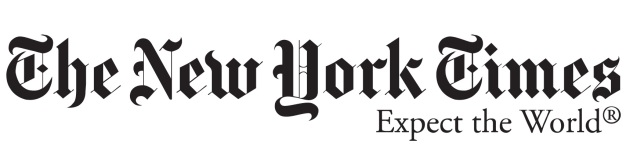 Advertising Age 3.19.15http://adage.com/article/media/york-times-shifts-resources-mobile/297664/?utm_source=daily_email&utm_medium=newsletter&utm_campaign=adage&ttl=1427323871